CQI หน่วยงานเอกซ์เรย์  โรงพยาบาลนามน ชื่อผลงาน/โครงการพัฒนา:    รอยเท้านี้ที่ใช่ความสำคัญ  จากการดำเนินงานที่ผ่านมาในการถ่ายภาพ Chest PA Upright จะมีปัญหาเกือบทุกรายเพราะผู้ป่วยไม่ทราบจุดยืนที่จะยืนทำการเอ็กซเรย์ Chest PA Upright ที่ชัดเจนทำให้เกิดการสับสนไม่ทราบว่าจะยืนหันหน้าเข้าหรือยืนหันหน้าออก  หรือจะต้องขึ้นนอนบนเตียง หน่วยงานเอ็กซ์เรย์จึงได้หาแนวทางวิธีที่เข้าใจง่ายขึ้นโดยการจัดทำเป็นรูปรอยเท้า ซึ่งมีสัญลักษณ์เป็นรูปรอยเท้าสีแดง หันหน้าเข้าหา  bucky stand chest   สามารถทำให้ผู้ป่วยเข้าใจง่ายและทำตามได้โดยไม่ต้องอธิบายซ้ำ และยังช่วยลดเวลาในการยืนถ่ายเอ็กซ์เรย์ผู้ป่วย มีความเข้าใจและพึงพอใจชื่อหน่วยงาน : งานเอกซ์เรย์  โรงพยาบาลนามนผู้จัดทำ  :  นางอภิญญา  กองอุดมเป้าหมาย : เพื่อลดขั้นตอนและเวลาการบริการของผู้ป่วยสาเหตุและปัญหา1.จากที่ผ่านมามีปัญหาความไม่เข้าใจของผู้รับบริการ ไม่ทราบจุดยืนเอ็กซเรย์ที่ชัดเจน2.เสียเวลาในการทำความเข้าใจของผู้ป่วย3.ทำให้เสียเวลาในการอธิบายและทำให้ได้รับบริการช้าซึ่งใช้เวลาเฉลี่ยในการถ่ายภาพ  Chest PA Upright ทุกรายเฉลี่ยประมาณ 8 นาที ดังนั้นหน่วยงานจึงได้กำหนดแนวทางพัฒนาให้เวลาบริการสั้นลงกิจกรรมการพัฒนา- ทบทวนการจัดท่าสำหรับผู้รับบริการ- จัดทำรอยเท้าสีแดงใช้ประกอบการจัดท่าเอ็กซ์เรย์    	- ผู้ป่วยเข้าใจและสามารถปฏิบัติตามได้8. การวัดผลและผลการเปลี่ยนแปลง- สามารถลดเวลาในการถ่ายภาพเอ็กซเรย์ Chest PA Upright จากเคยใช้เวลา 8 นาที เหลือเพียง 5 นาที- ผู้รับบริการเข้าใจสามารถปฏิบัติตามได้ง่าย - ผู้รับบริการมีความพึงพอใจ  ≥ 85%บทเรียนที่ได้รับ           การให้บริการต่างๆจะให้เฉพาะคำแนะนำและการอธิบายนั้นอาจจะยังไม่พอสำหรับผู้รับบริการจะต้องมีการเสริมรูปแบบสัญลักษณ์และรูปภาพเพื่อความเข้าใจง่ายซึ่งการถ่ายภาพChest PA Upright ยังจะต้องหาแนวทางเพื่อที่จะมาพัฒนาคุณภาพฟิล์มต่อไปสิ่งที่ได้ทำในการพัฒนา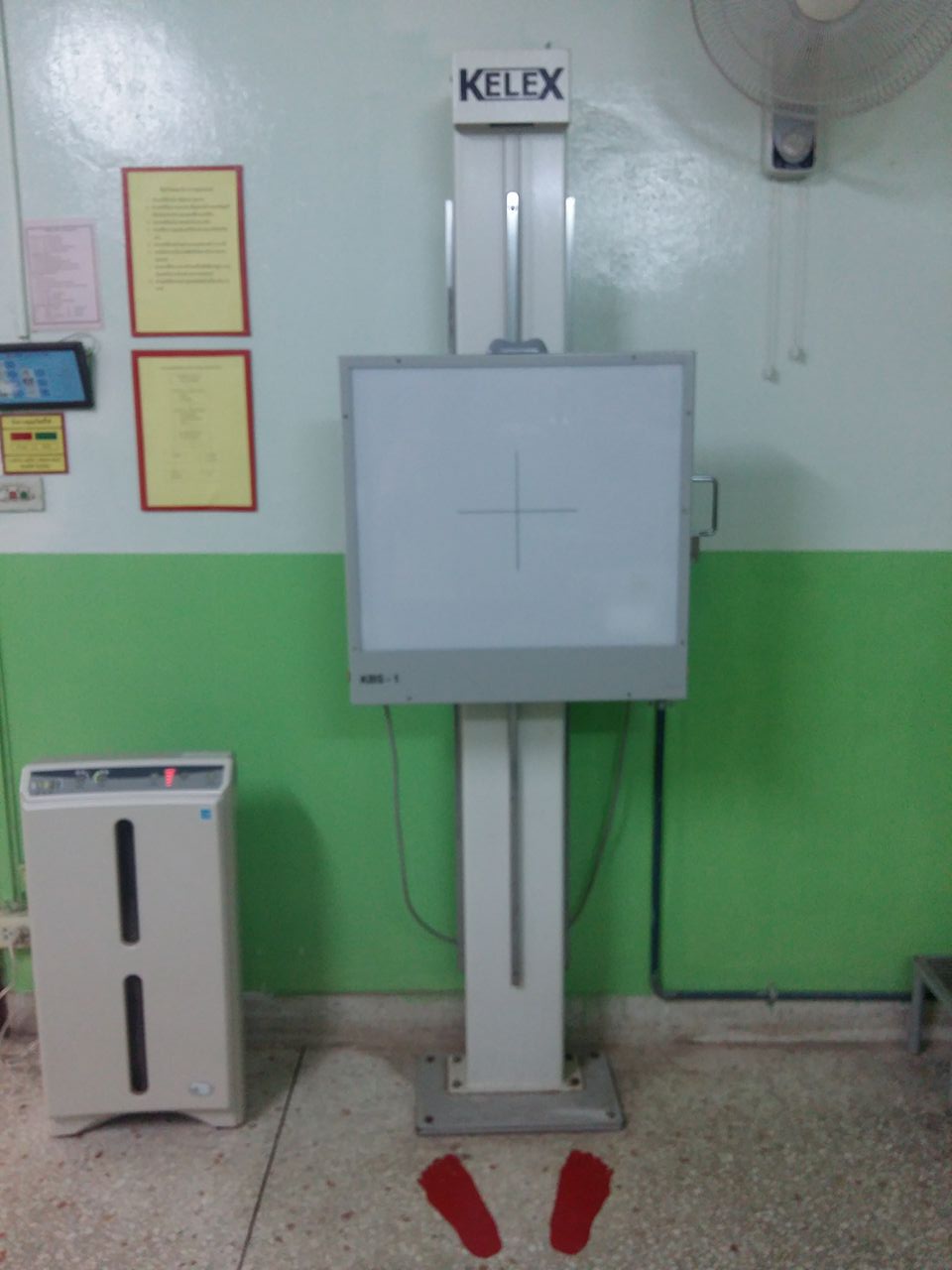 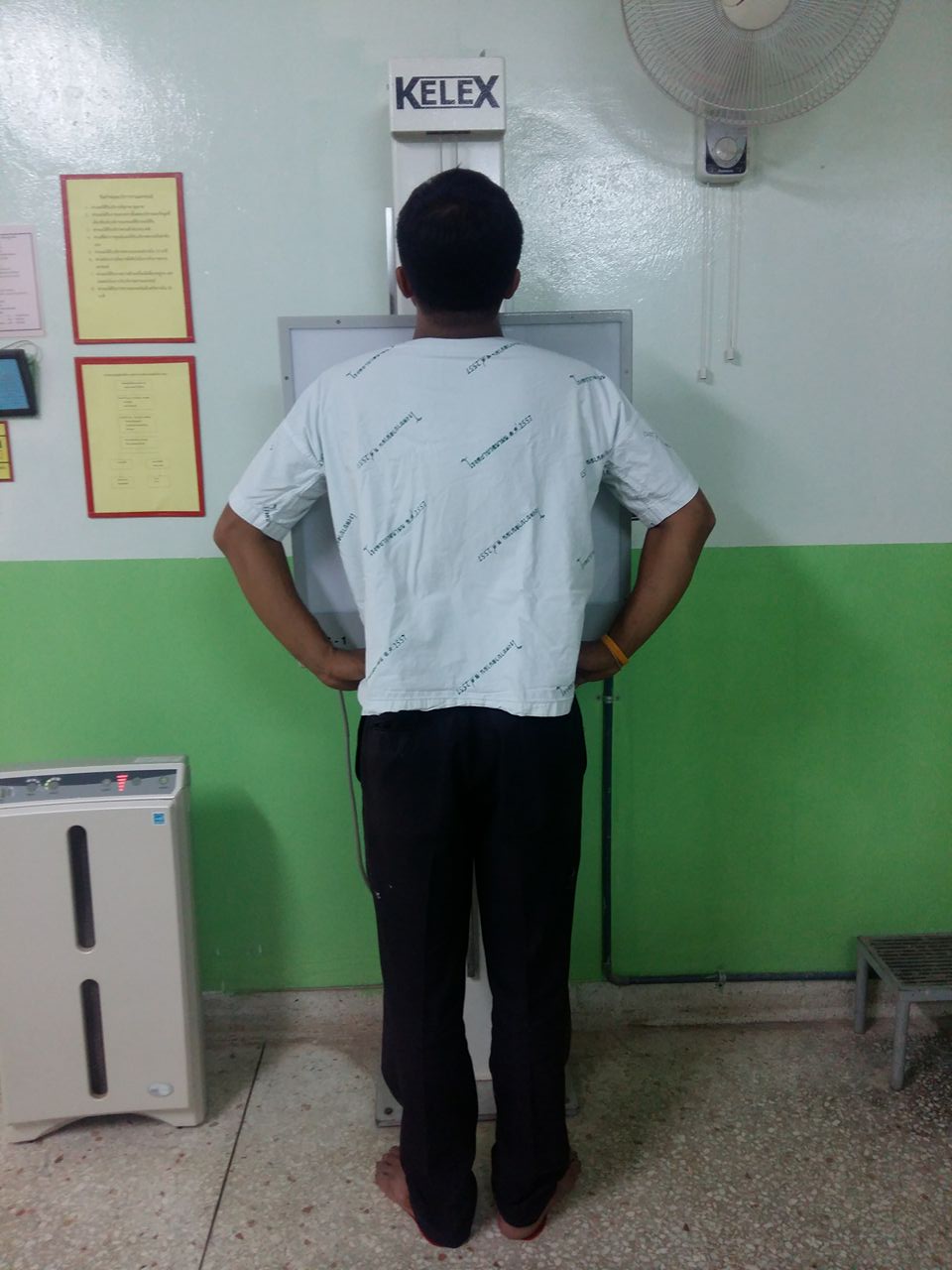 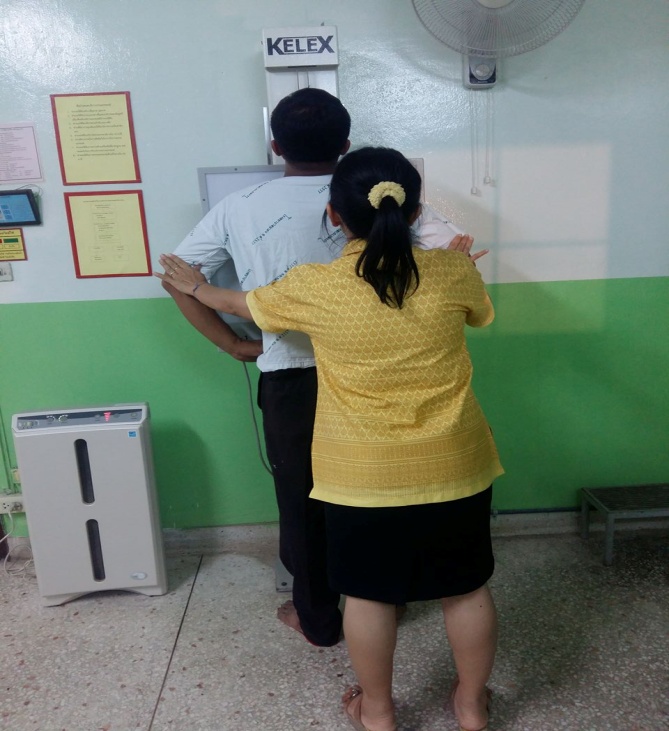 ผู้รับบริการเข้าใจง่ายตัวชี้วัดก่อนทำก่อนทำหลังทำปี 56ปี 57ปี 58ระยะเวลา          8 นาที           8 นาที           5 นาทีอัตราฟิล์มเสีย          5 %           5 %           3%ความพึงพอใจ          80 %           80 %           >85 %